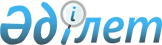 "2010-2012 жылдарға арналған облыстық бюджет туралы" Қызылорда облыстық мәслихатының 2009 жылғы 11 желтоқсандағы N 192 шешіміне өзгерістер мен толықтырулар енгізу туралы
					
			Күшін жойған
			
			
		
					Қызылорда облыстық мәслихатының 2010 жылғы 08 маусымдағыдағы N 228 шешімі. Қызылорда облысының Әділет департаментінде 2010 жылы 14 маусымда N 4252 тіркелді. Қолданылу мерзімінің аяқталуына байланысты күші жойылды - (Қызылорда облыстық мәслихатының 2011 жылғы 26 қаңтардағы N 1-55М хатымен)      Ескерту. Қолданылу мерзімінің аяқталуына байланысты күші жойылды - (Қызылорда облыстық мәслихатының 2011.01.26 N 1-55М хатымен).      РҚАО ескертпесі:

      Мәтінде авторлық орфография және пунктуация сақталған.

      2008 жылғы 4 желтоқсандағы Қазақстан Республикасының Бюджет кодексіне, "Қазақстан Республикасындағы жергілікті мемлекеттік басқару және өзін-өзі басқару туралы" 2001 жылғы 23 қаңтардағы Қазақстан Республикасы Заңының 6-бабының 1-тармағының 1) тармақшасына, "2010 жылға арналған республикалық бюджет көрсеткіштерін түзету туралы" Қазақстан Республикасы Үкіметінің 2010 жылғы 12 мамырдағы N 406 қаулысына сәйкес Қызылорда облыстық мәслихаты ШЕШІМ ЕТЕДІ:



      1. "2010-2012 жылдарға арналған облыстық бюджет туралы" Қызылорда облыстық мәслихатының 2009 жылғы 11 желтоқсандағы N 192 шешіміне (нормативтік құқықтық кесімдердің мемлекеттік тіркеу Тізілімінде 4239 нөмірімен тіркелген, облыстық "Сыр бойы" газетінің 2010 жылғы 7 қаңтардағы 3-4 сандарында жарияланған) мынадай өзгерістер мен толықтырулар енгізілсін:



      1-тармақтың:

      1) тармақшасындағы:

      "88 903 592" деген сандар "89 475 048" деген сандармен ауыстырылсын; 

      "81 473 306" деген сандар "82 044 762" деген сандармен ауыстырылсын;

      2) тармақшасындағы:

      "92 458 482" деген сандар "93 029 938" деген сандармен ауыстырылсын;



      аталған шешімнің 1-қосымшасының:

      "1. Кірістер" деген жолындағы "88 903 592" деген сандар "89 475 048" деген сандармен ауыстырылсын;

      "Трансферттердің түсімдері" деген жолындағы "81 473 306" деген сандар "82 044 762" деген сандармен ауыстырылсын;

      "Мемлекеттік басқарудың жоғары тұрған органдарынан түсетін трансферттер" деген жолындағы "79 455 652" деген сандар "80 027 108" деген сандармен ауыстырылсын;

      "Республикалық бюджеттен түсетін трансферттер" деген жолындағы "79 455 652" деген сандар "80 027 108" деген сандармен ауыстырылсын;

      "2. Шығындар" деген жолындағы "92 458 482" деген сандар "93 029 938" деген сандармен ауыстырылсын;

      "Басқалар" 13-функционалдық тобындағы "318 741" деген сандар "890 197" деген сандармен ауыстырылсын;

      "Облыстың кәсіпкерлік және өнеркәсіп басқармасы" 265-бюджеттік бағдарлама әкімшісі бойынша "58 652" деген сандар "630 108" деген сандармен ауыстырылсын;



      мынадай мазмұндағы бюджеттік бағдарламалармен толықтырылсын: 

      2. Осы шешім 2010 жылғы 1 қаңтардан бастап қолданысқа енгізіледі және жариялауға жатады.            Қызылорда облыстық мәслихатының 

      кезектен тыс XXVIII 

      сессиясының төрағасы                           Ж. Кенжебеков      Қызылорда облыстық

      мәслихатының хатшысы                           Н. Құдайбергенов
					© 2012. Қазақстан Республикасы Әділет министрлігінің «Қазақстан Республикасының Заңнама және құқықтық ақпарат институты» ШЖҚ РМК
				014"Бизнестің жол картасы-2020"    бағдарламасы шеңберінде кредиттер     бойынша проценттік ставкаларды субсидиялау260631015"Бизнестің жол картасы-2020"    бағдарламасы шеңберінде шағын және орта бизнеске кредиттерді ішінара кепілдендіру81446016"Бизнестің жол картасы-2020"    бағдарламасы шеңберінде бизнес жүргізуді сервистік қолдау32579017"Бизнестің жол картасы-2020"    бағдарламасы шеңберінде индустриялық  инфрақұрылымды дамыту196800